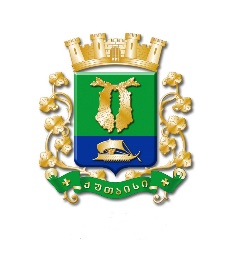 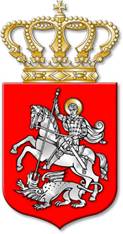 ს  ა  ქ  ა  რ  თ  ვ  ე  ლ  ოქალაქ  ქუთაისის  მუნიციპალიტეტის  საკრებულოგ  ა  ნ  კ  ა  რ  გ  უ  ლ  ე  ბ  ა     421ქალაქი  ქუთაისი		16		სექტემბერი		2021  წელი„ქალაქ ქუთაისის მუნიციპალიტეტის საკრებულოს ფრაქცია„ქართული ოცნება – მრეწველების“ დაფუძნების ცნობად მიღებისშესახებ“ ქალაქ ქუთაისის მუნიციპალიტეტის საკრებულოს 2017 წლის7 დეკემბრის N 38 განკარგულებაში ცვლილების შეტანის თაობაზესაქართველოს ორგანული კანონის „ადგილობრივი თვითმმართველობის კოდექსი“ 30–ე მუხლის,  საქართველოს კანონის „საქართველოს ზოგადი ადმინისტრაციული კოდექსი“ 63–ე მუხლის, „ქალაქ ქუთაისის მუნიციპალიტეტის საკრებულოს რეგლამენტის დამტკიცების შესახებ“ ქალაქ ქუთაისის მუნიციპალიტეტის საკრებულოს 2014 წლის 14 ივლისის N1 დადგენილების დანართის მე-15 მუხლის მე-2 პუნქტის, 35–ე მუხლის  მე–9 და მე–14 პუნქტების, ქალაქ ქუთაისის მუნიციპალიტეტის საკრებულოს წევრების: მამუკა რიჟამაძისა და ვლას გარდაფხაძის წერილობითი განცხადებებისა და ქალაქ ქუთაისის მუნიციპალიტეტის საკრებულოს იურიდიულ საკითხთა კომისიის 2021 წლის 1-ლი სექტემბრის Nდ45.45212441 წერილობითი დასკვნის საფუძველზე:მუხლი 1. ცნობად იქნეს მიღებული ქალაქ ქუთაისის მუნიციპალიტეტის საკრებულოს იურიდიულ საკითხთა  კომისიის 2021 წლის 1-ლი სექტემბრის Nდ45.45212441 წერილობითი დასკვნა „ქალაქ ქუთაისის მუნიციპალიტეტის საკრებულოს ფრაქცია „ქართული ოცნება – მრეწველების“ პერსონალურ შემადგენლობაში ცვლილების  შესახებ“.(ქალაქ ქუთაისის მუნიციპალიტეტის საკრებულოს იურიდიულ საკითხთა კომისიის 2021 წლის 1-ლი სექტემბრის Nდ45.45212441 წერილობითი დასკვნა წინამდებარე განკარგულების დედანს თან ერთვის)მუხლი 2. ქალაქ ქუთაისის მუნიციპალიტეტის საკრებულოს იურიდიულ საკითხთა  კომისიის 2021 წლის 1-ლი სექტემბრის Nდ45.45212441 წერილობითი დასკვნისა და ქალაქ ქუთაისის მუნიციპალიტეტის საკრებულოს წევრების: მამუკა რიჟამაძისა და ვლას გარდაფხაძის წერილობითი განცხადებების გათვალისწინებით, ცნობად იქნეს მიღებული, რომ:1. ქალაქ ქუთაისის მუნიციპალიტეტის საკრებულოს ფრაქცია „ქართული ოცნება – მრეწველების“ შემადგენლობიდან გავიდა ქალაქ ქუთაისის მუნიციპალიტეტის საკრებულოს წევრი, მამუკა რიჟამაძე 2021 წლის 30 აგვისტოს N45–45212423 პირადი განცხადების  საფუძველზე. გამომდინარე აქედან, მას, 2021 წლის 30 აგვისტოდან,  შეწყვეტილი აქვს ქალაქ ქუთაისის მუნიციპალიტეტის საკრებულოს ფრაქცია „ქართული ოცნება – მრეწველების“ წევრის უფლებამოსილება.  (ქალაქ ქუთაისის მუნიციპალიტეტის საკრებულოს წევრის, მამუკა რიჟამაძის 2021 წლის 30 აგვისტოს N45-45212423 წერილობითი განცხადება წინამდებარე განკარგულების დედანს თან ერთვის)2. ქალაქ ქუთაისის მუნიციპალიტეტის საკრებულოს ფრაქცია „ქართული ოცნება – მრეწველების“ შემადგენლობაში გაერთიანდა ქალაქ ქუთაისის მუნიციპალიტეტის საკრებულოს წევრი, ვლას გარდაფხაძე, 2021 წლის 30 აგვისტოს N45-45212429 პირადი განცხადების საფუძველზე . (ქალაქ ქუთაისის მუნიციპალიტეტის საკრებულოს წევრის, ვლას გარდაფხაძის 2021 წლის 30 აგვისტოს N45-45212429 წერილობითი განცხადება წინამდებარე განკარგულების დედანს თან ერთვის)მუხლი 3. ზემოაღნიშნულიდან გამომდინარე, შეტანილ იქნეს ცვლილება „ქალაქ ქუთაისის მუნიციპალიტეტის საკრებულოს ფრაქცია „ქართული ოცნება – მრეწველების“ დაფუძნების ცნობად მიღების შესახებ“ ქალაქ ქუთაისის მუნიციპალიტეტის საკრებულოს 2017 წლის 7 დეკემბრის N 38 განკარგულებაში, კერძოდ:1. განკარგულების მე-3 პუნქტი ჩამოყალიბდეს შემდეგი რედაქციით: „3. ქალაქ ქუთაისის მუნიციპალიტეტის საკრებულოს ფრაქცია „ქართული ოცნება – მრეწველები“ შედგება ქალაქ ქუთაისის მუნიციპალიტეტის საკრებულოს შემდეგი წევრებისაგან:	ა) გვენეტაძე ლაშა;	ბ) წულეისკირი დათო;		გ) გარდაფხაძე ვლას.“.მუხლი 4. განკარგულება შეიძლება გასაჩივრდეს, კანონით დადგენილი წესით, ქუთაისის საქალაქო სასამართლოში (ვ.კუპრაძის ქუჩა №11), მისი გაცნობიდან ერთი თვის ვადაში.მუხლი 5.  განკარგულება ძალაში შევიდეს კანონით დადგენილი წესით.საკრებულოს  თავმჯდომარე			ირაკლი შენგელია